СЕЛЬСКАЯ ДУМАсельского поселения«Село Ахлебинино»РЕШЕНИЕс.Ахлебининоот «04» октября 2013 года                                                                           №133В соответствии с п. 10 ч.1 ст. 14 Федерального закона от 06.10.2003 № 131-ФЗ "Об общих принципах организации местного самоуправления в Российской Федерации", ст. 10 Федерального закона от 28.12.2009 № 381-ФЗ "Об основах государственного регулирования торговой деятельности в Российской Федерации", приказом Министерства конкурентной политики и тарифов Калужской области от 09.11.2010 г. № 543 "О порядке разработки и утверждения органом местного самоуправления схемы размещения нестационарных торговых объектов на территории муниципальных образований Калужской области", Сельская ДумаРЕШИЛА:1.	Утвердить схему размещения нестационарных торговых объектов (далее по тексту - НТО) на земельных участках, в зданиях, строениях, сооружениях, находящихся в государственной и муниципальной собственности на территории сельского поселения "Село Ахлебинино" (Приложение № 1).2.	Утвердить Порядок размещения нестационарных торговых объектов на земельных участках, в зданиях, строениях, сооружениях, находящихся в государственной и муниципальной собственности на территории сельского поселения "Село Ахлебинино" (Приложение № 2).3.	Рекомендовать собственникам земельных участков размещать нестационарные торговые объекты на принадлежащих им земельных участках в соответствии с Порядком размещения нестационарных торговых объектов на земельных участках, в зданиях, строениях, сооружениях, находящихся в государственной или муниципальной собственности.4.	Настоящее решение вступает в силу после официального обнародования.5.    Контроль за исполнением настоящего Решения возложить на Главу сельского поселения.Глава сельского поселения                                             В.А.НовиковаПриложение №1к решению Сельской Думысельского поселения «Село Ахлебинино» от 04.10.2013 г. №133Схема размещений нестационарных торговых объектов на земельных участках, в зданиях, строениях, сооружениях, находящихся в государственной и муниципальной собственности на территории сельского поселения «Село Ахлебинино»Приложение № 2 к решению Сельской Думы сельского поселения "Село Ахлебинино"от 04.10.2013г.№ 133Порядок размещения нестационарных торговых объектов на земельных участках, в зданиях, строениях, сооружениях, находящихся в государственной и муниципальной собственности на территории сельского поселения"Село Ахлебинино"1.	Основными критериями для согласования размещения нестационарныхторговых объектов являются:-	обеспечение жителей сельского поселения товарами первой необходимости в пределах шаговой доступности;-	обеспечение устойчивого развития территорий и достижения нормативов минимальной обеспеченности населения площадью торговых объектов в соответствии с градостроительным, земельным, санитарно-эпидемиологическим, экологическим, противопожарным законодательством и другими установленными законодательством Российской Федерации требованиями;-	обеспечение беспрепятственного движения транспорта и пешеходов;-	предотвращение нарушения внешнего облика сельского поселения и благо-устройства территории объектами мелкорозничной торговли.2.	В схему включаются объекты мелкорозничной торговли, деятельность которых осуществляют:-	организации - юридические лица;-	индивидуальные предприниматели - граждане, осуществляющие предпринимательскую деятельность без образования юридического лица.3.	К нестационарным торговым объектам относятся: автомагазины (автолавки, автоприцепы, тонары); киоски, ларьки, торговые павильоны; тележки, лотки,палатки; изотермические емкости и цистерны; тележки для мороженого; лотки«Овощи-фрукты»; летние кафе; торговые автоматы, платежные терминалы, иныеобъекты и специальные приспособления.3.1.	Автомагазины (автолавки, автоприцепы, тонары) - нестационарные торговые объекты, являющиеся транспортными средствами, имеющими государственный регистрационный знак и свидетельство о регистрации транспортного средства, предназначенные для продажи товаров.3.2.	Киоски, ларьки, торговые павильоны - нестационарные торговые объекты, предназначенные для продажи товаров, не прочно связанные фундаментом с землей и размещаемые без оформленных земельно-правовых отношений.3.3.	Тележки, лотки, палатки - нестационарные торговые объекты, предназначенные для продажи товаров.3.4.	Изотермические емкости и цистерны - нестационарные торговые объекты, предназначенные для продажи товаров.3.5.	Тележки для мороженого - нестационарные торговые объекты, с холодильным оборудованием, предназначенные для продажи мороженого и охлажденных напитков.3.6. Лотки «Овощи-фрукты» - нестационарные торговые объекты, предназначенные для продажи овощей и фруктов.Летние кафе - нестационарные торговые объекты, предназначенные для организации общественного питания.Торговые автоматы - нестационарные торговые объекты, предназначенные для продажи товаров, оплата и выдача которых осуществляется с помощью технических приспособлений, не требующих непосредственного участия продавца.Платежные терминалы - нестационарные торговые объекты, представляющие собой устройства для приема платежным агентом от плательщика денежных средств, функционирующие в автоматическом режиме без участия уполномоченного лица платежного агента.3.10.	Иные объекты и специальные приспособления - нестационарные торго-
вые объекты, предназначенные для продажи товаров.4.	При размещении и эксплуатации нестационарного торгового объекта на
земельных участках, в зданиях, строениях, сооружениях, находящихся в государ-
ственной или муниципальной собственности, хозяйствующий субъект (собствен-
ник нестационарного торгового объекта) обязан:4.1.	Соблюдать правила пожарной безопасности согласно Федеральному за-
кону от 22.07.2008 N 123-ФЗ "Технический регламент о требованиях пожарной
безопасности'1;4.2.	Соблюдать санитарно-эпидемиологические правила СП 2.3.6.1066-01;Производить изменение конструкций или цветового решения наружной отделки временных сооружений по согласованию с администрацией (исполнительно-распорядительный орган) сельского поселения "Село Ахлебинино".Выполнять требования по содержанию и благоустройству нестационарного торгового объекта, места его размещения и прилегающей территории согласно Правилам благоустройства территорий сельского поселения "Село Ахлебинино".Выполнять требования положений действующего федерального законодательства, регламентирующих вопросы безопасности дорожного движения, и согласовывать размещение объектов мелкорозничной торговли в непосредственной близости от пешеходных переходов с учетом соблюдения этих норм при передвижении пешеходов и подвозе товаров к объектам (Правила дорожного движения, Основные положения по допуску транспортных средств к эксплуатации и обязанности должностных лиц по обеспечению безопасности дорожного движения и др.).5.	При размещении нестационарного торгового объекта на арендованных зе-
мельных участках, в зданиях, строениях, сооружениях, а также в зданиях, закреп-
ленных за муниципальными предприятиями и муниципальными учреждениями, в
администрацию (исполнительно-распорядительный орган) муниципального рай-
она "Перемышльский район" представляется для согласования соответствующих
договоров подтверждение соответствия нестационарного торгового объекта типу
и адресному ориентиру.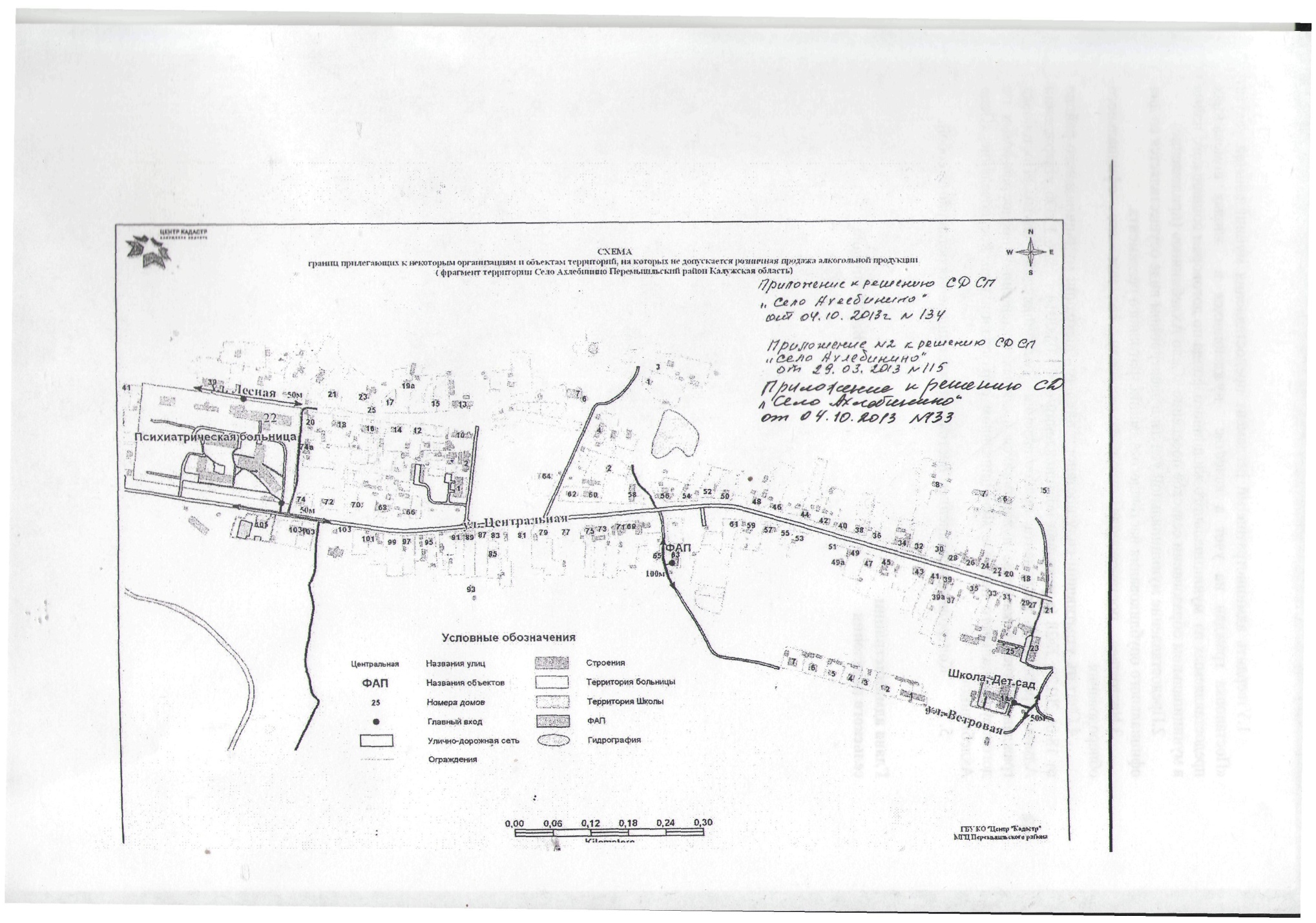 О схеме и порядке размещения нестационарных торговых объектов на территории сельского поселения "Село Ахлебинино"№ п/пМесто нахождения НТО (адресный ориентир)Количество НТО по адресному ориентируПлощадь, кв. мПлощадь, кв. мТип НТОТип НТОТип НТОТип НТОТип НТОТип НТОТип НТОТип НТОГруппа товаровСрок осуществления торговой деятельности в месте размещения НТО№ п/пМесто нахождения НТО (адресный ориентир)Количество НТО по адресному ориентируземель-мель-ногоучасткаНТОПавильонПалаткаКиоскЛотокДр. виды:Др. виды:НТОНТОГруппа товаровСрок осуществления торговой деятельности в месте размещения НТО№ п/пМесто нахождения НТО (адресный ориентир)Количество НТО по адресному ориентируземель-мель-ногоучасткаНТОПавильонПалаткаКиоскЛотокАвтомагазинТорговые автоматыГруппа товаровСрок осуществления торговой деятельности в месте размещения НТО1■2345. . .ИТОГО000000000000